Acceso (acceso.ku.edu)Unidad 7, AlmanaqueEcuador y el sombrero panameñoPaja Toquilla00:00[Música]00:09Somos un grupo de compañeras que trabajamos con la paja toquilla, que se llama Mujeres Empresarias. Este trabajo sí es duro para nosotras trabajar. Yo ya me estoy haciendo vieja de tanto trabajo que trabajamos con esta paja toquilla porque nos levantamos… las compañeras se levantan a las 2 de la mañana. Nosotras le damos cabida a otras compañeras por turno. Nosotras nos turnamos aquí en la paila porque no más tenemos sino una sola paila y de ahí nosotras seguimos cocinando y cocinando y nos desocupamos a las 11 de la noche. Nosotras venimos trabajando desde hace mucho tiempo atrás. Mis padres me enseñaron desde pequeños cómo teníamos nosotros que hacer trabajo desde desvenar, después a sacar, después a espinar, hasta que nosotras ya… comenzamos a trabajar también nosotras solas. Por ejemplo yo compro mi material, mi materia prima, yo la proceso y le entrego al compañero, al esposo de ella, porque él es que va a la Sierra a dejar vendido, pero lo lleva de las compañeras también y él allá viene y nos paga. Nosotros le vendemos a él y va a venderlo allá y de allá viene a pagarnos a nosotras y ahí nosotras vemos cuánto hemos gastado y cuánto nos hemos ganado. Yo ya tengo nueve años trabajando en el procesamiento de la paja toquilla. Nos reunimos 10 compañeras para organizarnos, entonces elegimos una directiva, presidenta, tesorera y secretaria. La tesorera dijo que los anhelos eran de seguir adelante y buscar trabajo para nuestra familia. Acudimos a una institución que se llama Centro Promoción Rural en Palmar y Ayuda en Acción. Ellos nos apoyaron, nos hicieron un préstamo, para nosotras comprar la paja toquilla. Aquí hay bastantes familias que nos ayudan a sacar la paja porque nosotras nos dedicamos es a cocinar. Ya viene limpia la paja y nosotras la ponemos a cocinar en la paila. Nosotras estamos pagando 60 centavos por 8. Los que vienen de la montaña, la comunidad, también ellos piden trabajo para trabajar con la paja toquilla. Hombre pregunta: Aparte de que ustedes tienen empresa, ¿también dan trabajo a otras personas? Si. También damos trabajo a las compañeras para que trabajen. A mí me va bien con el dinero porque yo tengo una niña y la tengo estudiando; porque antes los padres, nosotros, no podíamos estudiar porque no alcanzaba para mandarlos a estudiar. Nosotras ya tenemos hijos mandándolos a estudiar. Siempre. Desde mis abuelitos, ellos ya trabajan en este procesamiento de la paja toquilla y hasta ahora que todavía lo ve. Es que por aquí no hay otro trabajo.[Música]This work is licensed under a 
Creative Commons Attribution-NonCommercial 4.0 International License.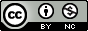 